Решение № 40 от 24.04.2014 г. О проекте решения Совета депутатов муниципального округа Головинский «О внесении изменений и дополнений в Устав муниципального округа Головинский»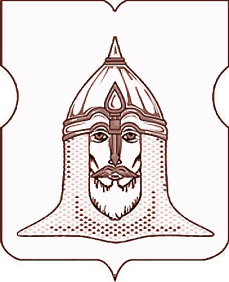 СОВЕТ ДЕПУТАТОВМУНИЦИПАЛЬНОГО ОКРУГА ГОЛОВИНСКИЙРЕШЕНИЕ24.04.2014 № 40В соответствии с частью 3 статьи 28, частью 4 статьи 44 Федерального закона от 6 октября 2003 года № 131-ФЗ «Об общих принципах организации местного самоуправления в Российской Федерации», пунктом 1 части 4 статьи 12 Закона города Москвы от 6 ноября 2002 года № 56 «Об организации местного самоуправления в городе Москве», пункта 1 части 1 статьи 9, пунктом 1 части 1 статьи 48, статьей 68 Устава муниципального округа Головинский Советом депутатов принято решение:1. Одобрить проект решения Совета депутатов муниципального округа Головинский «О внесении изменений и дополнений в Устав муниципального округа Головинский» (далее – проект решения) (приложение).2. Прием предложений граждан по проекту решения осуществляется по адресу: 125565, город Москва, улица Флотская, дом 1, первый этаж, кабинет 101, по рабочим дням в период с 02 июня по 23 июня 2014 года, с 10 часов 00 минут до 13 часов 00 минут и с 14 часов 00 минут до 15 часов 00 минут.3. Назначить на 01 июля 2014 года в 18 часов 00 минут в Малом зале, расположенном по адресу: город Москва, улица Флотская, дом 1, первый этаж, публичные слушания по проекту решения.4. Поручить рабочей группе по внесению изменений в Регламент Совета депутатов муниципального округа Головинский, утвержденной решением Совета депутатов муниципального округа Головинский от 24 сентября 2013 года № 61 «О внесении изменений в решение муниципального Собрания внутригородского муниципального образования Головинское в городе Москве от 25 сентября 2012 года № 58 «О создании рабочей группы по внесению изменений в Устав внутригородского муниципального образования Головинское в городе Москве и Регламент муниципального Собрания внутригородского муниципального образования Головинское в городе Москве» учитывать, рассматривать и обобщать и поступающие предложения от граждан по проекту решения.5. Администрации муниципального округа Головинский опубликовать в газете «Наше Головино» и разместить на официальном сайте органов местного самоуправления муниципального округа Головинский www.nashe-golovino.ru:1) настоящее решение;2) Порядок учета предложений граждан по проекту решения муниципального Собрания внутригородского муниципального образования Головинское в городе Москве о внесении изменений и дополнений в Устав внутригородского муниципального образования Головинское в городе Москве утвержденный решением муниципального Собрания внутригородского муниципального образования Головинское в городе Москве от 30 октября 2010 года № 81 «Об утверждении Порядка учета предложений граждан по проекту решения муниципального Собрания внутригородского муниципального образования Головинское в городе Москве о внесении изменений и дополнений в Устав внутригородского муниципального образования Головинское в городе Москве»;3) Порядок организации и проведения публичных слушаний во внутригородском муниципальном образовании Головинское в городе Москве утвержденный решением муниципального Собрания внутригородского муниципального образования Головинское в городе Москве от 26 октября 2010 года № 67 «Об утверждении Порядка организации и проведения публичных слушаний во внутригородском муниципальном образовании Головинское в городе Москве».6. Настоящее решение вступает в силу со дня его официального опубликования.7. Контроль исполнения настоящего решения возложить на исполняющего обязанности главы муниципального округа Головинский Архипцову Н.В.и председателя Регламентной комиссии - депутата Сердцева А.И.Исполняющий обязанности главымуниципального округа Головинский                                                 Н.В. АрхипцоваПриложение 1 к решению Совета депутатовмуниципального округа Головинскийот 24 апреля 2014 года № 40ПРОЕКТО внесении изменений и дополнений в Устав муниципального округа ГоловинскийВ соответствии с пунктом 1 части 10 статьи 35, статьей 44 Федерального закона от 6 октября 2003 года № 131-ФЗ «Об общих принципах организации местного самоуправления в Российской Федерации», пунктом 1 части 1 статьи 9, статьей 34, частью 1 статьи 67 Устава муниципального округа Головинский, с учетом результатов публичных слушаний, состоявшихся ____ ________ 2014 годаСоветом депутатов принято решение:1. Внести изменения и дополнения в Устав муниципального округа Головинский.1.1. Часть 3 статьи 8 Устава муниципального округа Головинский дополнить словами «Численным составом Совета депутатов является число депутатов, обладающих полномочиями депутата.»;1.2. В части 2 статьи 14 Устава муниципального округа Головинский слова «открытого» заменить словами «тайного».2. Направить настоящее решение на государственную регистрацию в Главное управление Министерства юстиции Российской Федерации по Москве.3. Администрации муниципального округа Головинский:3.1. Опубликовать настоящее решение после его государственной регистрации в газете «Наше Головино»;3.2.  Разместить настоящее решение на официальном сайте органов местного самоуправления муниципального округа Головинский www.nashe-golovino.ru.4. Настоящее решение вступает в силу со дня его официального опубликования.5. Контроль исполнения настоящего решения возложить на исполняющего обязанности главы муниципального округа Головинский Архипцову Н.В.и председателя Регламентной комиссии - депутата Сердцева А.И. Исполняющий обязанности главымуниципального округа Головинский                                                 Н.В. Архипцова 